2023003960DODATEK č. 5k rámcové kupní smlouvě ze dne 18. 10. 2021, (dále jen „smlouva“), uzavřené meziZdravotnická záchranná služba Jihomoravského kraje, příspěvková organizaceKamenice 798/1 d, 625 00 BrnoMUDr. Hana Albrechtová, ředitelka.....​...............​..................................​.........​......​......​..... 00346292CZ00346292Krajský soud v Brně sp. zn. Pr 1245MONETA Money Bank, a s„ č. ú. 117203514/0600Valar Czech Oil a.s.Dopraváků 749/3, 184 00 PrahaIng. Jan Lukavský CSc, předseda představenstva43004211CZ699002022Městský soud v Praze, oddíl B, vložka 982ČSOB a.s., č. ú. 178549025/0300Z důvodu postupného poklesu cen na místním trhu s příslušným zbožím ve formě provozní kapaliny ad blue (obsah močoviny redukčního prostředku NOX 32,5 %) se obě strany dohodly takto:Kupující se zavazuje platit prodávajícímu za toto zboží kupní cenu ve výši 182,90 Kč bez DPH, tj 221,31 Kč s DPH za 1 balení tohoto zboží o objemu 10 I.Ostatní ujednání smlouvy nejsou tímto dodatkem nijak dotčena.Tento dodatek se uzavírá na dobu určitou 3 měsíců ode dne jeho účinnosti.Tento dodatek nabývá účinnosti dnem jeho uzavření.Dáno ve dvou originálních písemných vyhotoveních, jednom.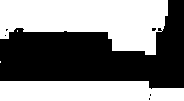 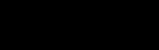 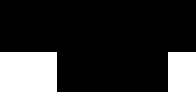 Ing. Jan Lukavský, CSc.
předseda představenstva0^, a.s.Dopraváků 3,184 00 Praha 8IČO' 43004211	®